CANDIDATE APPLICATION FORM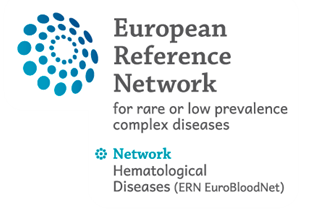 Educational program on Rare Hereditary Haemolytic Anaemia in LaboratoriesHCP CUB-Hôpital Erasme / LHUB-ULB, Brussels, Belgium19th – 22nd December 2022Please complete all parts of the Application formIf you have a disability, do you require any assistance during the preceptorship?  Yes □       No □     Details of the assistance needed: ________________________________________________________________________________________________________________________________________________________________________________________________________________The application form, A Curriculum vitae et studiorum and a cover letter should be send to: Dr Christel Buelens christel.buelens@ulb.be* DECLARATION The information in this form is true and complete. I agree that any deliberate omission, falsification or misrepresentation in the application form will be grounds for rejecting this application. Where applicable, I consent that the organisation can seek clarification regarding registration details. I agree to the above declaration *GDPR Agreement I consent to having this website store my submitted information so they can respond to my inquiry.Place, Date and signature

_____________________________________THE CANDIDATEName:        Surname:       Specialisation:       Category (junior/senior):       Function:         Hospital where the participant is employedName:         Address:      Email:       Country:      ERN Member or Affiliated Member:        